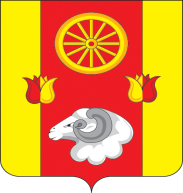 АДМИНИСТРАЦИЯРЕМОНТНЕНСКОГО СЕЛЬСКОГО ПОСЕЛЕНИЯРЕМОНТНЕНСКОГО РАЙОНА РОСТОВСКОЙ ОБЛАСТИПОСТАНОВЛЕНИЕ 24.12.2018                                                   №   178                    с. Ремонтное                                                О внесении изменений в постановление № 244 от 03.10.2016 Об утверждении муниципальной  программы Ремонтненского сельского поселения«Муниципальная политика»                    В связи с уточнением объема бюджетных ассигнований, предусмотренных на финансирование муниципальной программы «Муниципальная политика», согласно решения Собрания депутатов от 07.12.2018г №78 О внесении изменений в решение Собрания депутатов от 27.12.2017г №56  «О бюджете  Ремонтненского сельского поселения Ремонтненского района на 2018 год и на плановый период 2019 и 2020 годов», на основании Порядка разработки, реализации и оценки эффективности муниципальных программ Ремонтненского сельского поселения, утвержденного постановлением Администрации Ремонтненского сельского поселения № 67 от 04.04.2018г,ПОСТАНОВЛЯЮ:Внести в муниципальную программу Ремонтненского сельского поселения «Муниципальная политика» (далее – Программа) следующие изменения:1.1.В паспорте муниципальной программы Ремонтненского сельского поселения «Муниципальная политика» ресурсное обеспечение программы изложить в следующей редакции:   1.2.В паспорте программы Ремонтненского сельского поселения «Муниципальная политика» в разделе  4 4. Информация по ресурсному обеспечению муниципальной программы , абзац №1 изложить в новой редакции:Общий объем бюджетных ассигнований местного  бюджета – 373,4 тыс. рублей, в том числе:2017 год – 96,3 тыс. рублей;2018 год – 90,8 тыс. рублей;2019 год – 91,3 тыс. рублей;2020 год – 95,0 тыс. рублей 1.3. В паспорте   подпрограммы Обеспечение реализации муниципальной программы Ремонтненского сельского поселения   «Муниципальная  политика», ресурсное обеспечение подпрограммы изложить в следующей редакции:1.4. В паспорте подпрограммы Обеспечение реализации муниципальной программы Ремонтненского сельского поселения   «Муниципальная  политика»,  в разделе  10.5.  Информация по ресурсному обеспечению подпрограммы муниципальной программы , абзац №1 изложить в новой редакции:Общий объем бюджетных ассигнований местного  бюджета на реализацию основных мероприятий подпрограммы составляет – 373,4 тыс. рублей, в том числе:2017 год – 96,3 тыс. рублей;2018 год – 90,8 тыс. рублей;2019 год – 91,3 тыс. рублей;2020 год – 95,0 тыс. рублей 1.5. Приложения №1, №5 к муниципальной программе изложить в новой редакции:Глава Администрации Ремонтненского сельского поселения		А.Я. ЯковенкоПриложение № 1к муниципальной программеРемонтненского сельского поселения  «Муниципальная политика»Расходы местного бюджета на реализацию муниципальной программы   Приложение № 5к муниципальной программеРемонтненского сельского поселения «Муниципальная политика»Расходыобластного бюджета, федерального бюджета, местных бюджетов и внебюджетных источников на реализацию муниципальной программы Ресурсное обеспечение муниципальной  программы Ремонтненского сельского поселенияОбщий объем бюджетных ассигнований местного бюджета – 373,4 тыс. рублей, в том числе:2017 год – 96,3 тыс. рублей;2018 год – 90,8 тыс. рублей;2019 год – 91,3 тыс. рублей;2020 год – 95,0 тыс. рублейРесурсное обеспечениеподпрограммы –Объем финансирования подпрограммы в 2017 – 2020 годах составит 373,4 тыс. рублей за счет средств местного бюджета, в том числе: 2017 год – 96,3 тыс. рублей;2018 год – 90,8 тыс. рублей;2019 год – 91,3 тыс. рублей;2020 год – 95,0 тыс. рублей СтатусНаименование муниципальной программы, подпрограммы муниципальной программы, основного мероприятия, мероприятия ведомственной целевой программыОтветствен-ный исполнитель, соисполните-ли, участникиКод бюджетной классификации <1>Код бюджетной классификации <1>Код бюджетной классификации <1>Код бюджетной классификации <1>Расходы <2> (тыс. руб.), годыРасходы <2> (тыс. руб.), годыРасходы <2> (тыс. руб.), годыРасходы <2> (тыс. руб.), годыСтатусНаименование муниципальной программы, подпрограммы муниципальной программы, основного мероприятия, мероприятия ведомственной целевой программыОтветствен-ный исполнитель, соисполните-ли, участникиГРБСРзПрЦСРВР20172018201920201234567891011Муниципальная  программа«Муниципальная политика»Администрация Ремонтненского сельского поселения   XXX96,390,891,395,0Подпрог-рамма 1.«Развитие муниципального управления и муниципальной службы в Ремонтненском сельском поселении, дополнительное профессиональное образование лиц, занятых в системе местного самоуправления»Администрация Ремонтненского сельского поселения  XXX0,000,000,000,00Основное мероприятие 1.1.Совершенствование правовой и методической основы муниципальной службыАдминистрация Ремонтненского сельского поселения  XXX----Основное мероприятие 1.2.Обеспечение дополнительного профессионального образования лиц, замещающих должности муниципальных служащихАдминистрация Ремонтненского сельского поселения  XXX----Основное мероприятие 1.3.Оптимизация штатной численности муниципальных служащихАдминистрация Ремонтненского сельского поселения  XXX----Основное мероприятие 1.4.Повышение престижа муниципальной службы, укрепление кадрового потенциала органов местного самоуправленияАдминистрация Ремонтненского сельского поселения  XXX----Подпрог-рамма 2.«Обеспечение реализации муниципальной программы Ремонтненского сельского поселения  «Муниципальная политика»Администрация Ремонтненского сельского поселения  XXX96,390,891,395,0Основное мероприятие 2.1.«Обнародование нормативно-правовых актов Администрации Ремонтненского сельского поселения, Собрания депутатов Ремонтненского сельского поселения  в информационных бюллетенях муниципального образования «Ремонтненское сельское поселение», печатном периодическом издании газета «Рассвет»Администрация Ремонтненского сельского поселения  XXX83,176,476,380,0Основное мероприятие 2.2.«Обнародование нормативно-правовых актов Администрации Ремонтненского сельского поселения, Собрания депутатов Ремонтненского сельского поселения  на официальном сайте Администрации Ремонтненского сельского поселения в сети Интернет»Администрация Ремонтненского сельского поселения  XXX13,214,415,015,0СтатусНаименование государственной программы, подпрограммы муниципальной программыОтветственный исполнитель, соисполнителиОценка расходов (тыс. руб.), годыОценка расходов (тыс. руб.), годыОценка расходов (тыс. руб.), годыОценка расходов (тыс. руб.), годыСтатусНаименование государственной программы, подпрограммы муниципальной программыОтветственный исполнитель, соисполнители20172018201920201234567Муниципальнаяпрограмма«Муниципальная политика»всего96,390,891,395,0Муниципальнаяпрограмма«Муниципальная политика»областной бюджетМуниципальнаяпрограмма«Муниципальная политика»федеральный бюджет----Муниципальнаяпрограмма«Муниципальная политика»местный бюджет96,390,891,395,0Муниципальнаяпрограмма«Муниципальная политика»внебюджетные источники----Подпрограмма 1.«Развитие муниципального управления и муниципальной службы в Ремонтненском сельском поселении, дополнительное профессиональное образование лиц, занятых в системе местного самоуправления»всего----Подпрограмма 1.«Развитие муниципального управления и муниципальной службы в Ремонтненском сельском поселении, дополнительное профессиональное образование лиц, занятых в системе местного самоуправления»областной бюджет  Подпрограмма 1.«Развитие муниципального управления и муниципальной службы в Ремонтненском сельском поселении, дополнительное профессиональное образование лиц, занятых в системе местного самоуправления»федеральный бюджет----Подпрограмма 1.«Развитие муниципального управления и муниципальной службы в Ремонтненском сельском поселении, дополнительное профессиональное образование лиц, занятых в системе местного самоуправления»местный бюджет----Подпрограмма 1.«Развитие муниципального управления и муниципальной службы в Ремонтненском сельском поселении, дополнительное профессиональное образование лиц, занятых в системе местного самоуправления»внебюджетные источники----Подпрограмма 2«Обеспечение реализации муниципальной программы Ремонтненского сельского поселения «Муниципальная политика»всего96,390,891,395,0Подпрограмма 2«Обеспечение реализации муниципальной программы Ремонтненского сельского поселения «Муниципальная политика»областной бюджет Подпрограмма 2«Обеспечение реализации муниципальной программы Ремонтненского сельского поселения «Муниципальная политика»федеральный бюджет----Подпрограмма 2«Обеспечение реализации муниципальной программы Ремонтненского сельского поселения «Муниципальная политика»местный бюджет96,390,891,395,0Подпрограмма 2«Обеспечение реализации муниципальной программы Ремонтненского сельского поселения «Муниципальная политика»внебюджетные источники----